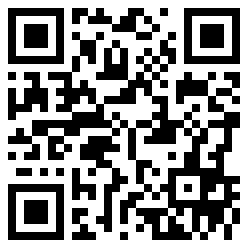 Nathan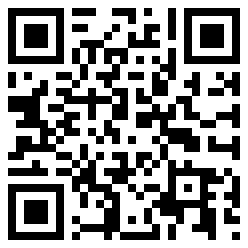 Jacob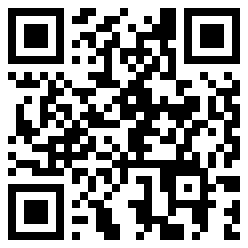 Keagan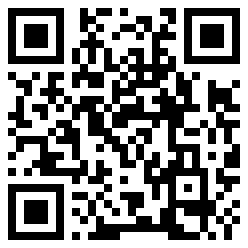 Evan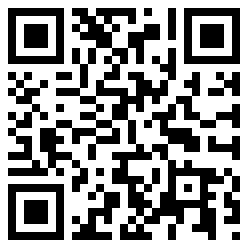 Amira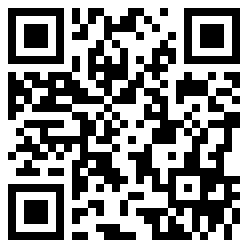 John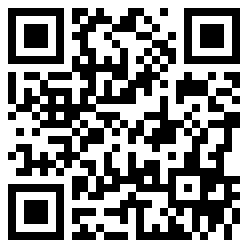 Liana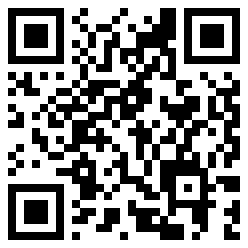 Madison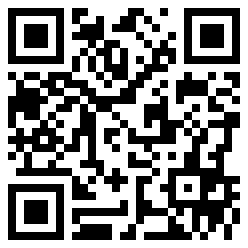 Milana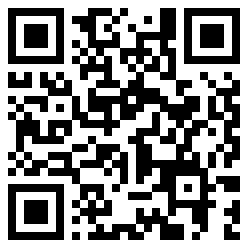 Gaby